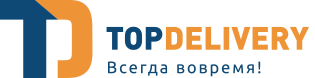 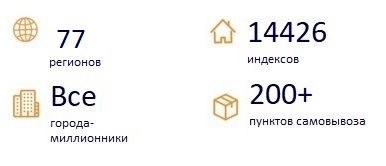 Коммерческое предложениеВознаграждение TopDelivery складывается из:― Тарифов за доставку (курьером или на пункт выдачи);― Тарифов за услуги кассового обслуживания;― Тарифов за прочие услуги.Все Тарифы указаны в рублях,  включая НДС.Тарифы за курьерскую доставку Доставка в областные населенные пункты тарифицируется как тариф доставки по городу + 180 руб. Все населенные пункты Московской области в целях расчета тарифа признаются центральными городами. Для доставки в эту область наценка не применяется.Тарифы на доставку и выдачу заказа на пункте выдачи заказов (ПВЗ) Тарифы за услуги кассового обслуживанияТарифы за возвратТарифы за прочие услуги Ограничения РазноеВ расчет берется большее из двух значений - Физический или Объемный вес. При этом Объемный вес = Д(см)хШ(см)хВ(см) / 5000Заказы, превышающие ограничения по весу, размеру и/или другие параметры раздела 6, могут быть возвращены Принципалу по решению Агента. При этом, будет взята стоимость Возврата. Взвешивание Заказов осуществляется на электронных весах в момент их приемки на складе Агента.Вес округляется до целого килограмма в большую сторону.Километраж округляется в большую сторону до цифры кратной 5.Дополнительный выезд курьера в центральных городах тарифицируется по тарифу Москвы, в областных населенных пунктах по тарифу Московской области 2 зоны. Бесплатно предоставляем инструменты контроля за нашей работойЗона доставки>10000 заказов в месяц>10000 заказов в месяц5000-10000 заказов в месяц5000-10000 заказов в месяц3000-4999 заказов в месяц3000-4999 заказов в месяц1200-2999 заказов в месяц1200-2999 заказов в месяц600-1199 заказов в месяц600-1199 заказов в месяц200-599 заказов в месяц200-599 заказов в месяцБазовый тарифБазовый тарифЗона доставкиДо 1 кгДоп. кгДо 1 кгДоп. кгДо 1 кгДоп. кгДо 1 кгДоп. кгДо 1 кгДоп. кгДо 1 кгДоп. кгДо 1 кгДоп. кгМосква (в пределах МКАД)228624582511225616260182652026922МО-1 (0-10 км)30036312363193832541332433374634348МО-2 (10-30 км)44436451364573846741474434924649848МО-3 (30-50 км)51636526365303854141551435584656448МО-4 (более 50 км)69636706367153872141733437434675048Санкт-Петербург24624248242582627828328293342933829127820290223022231322317233202332624229226304263162832828330283352934130330526317263302834328344283502935830431241324423374635046350483565036250534850362523785438456390564005440854647667496715167353476541765537356573Зона доставки>10000 заказов в месяц>10000 заказов в месяц5000-10000 заказов в месяц5000-10000 заказов в месяц3000-4999 заказов в месяц3000-4999 заказов в месяц1200-2999 заказов в месяц1200-2999 заказов в месяц600-1199 заказов в месяц600-1199 заказов в месяц200-599 заказов в месяц200-599 заказов в месяцБазовый тарифБазовый тарифЗона доставкиДо 1 кгДоп. кгДо 1 кгДоп. кгДо 1 кгДоп. кгДо 1 кгДоп. кгДо 1 кгДоп. кгДо 1 кгДоп. кгДо 1 кгДоп. кгМосква (в пределах МКАД)142614681511215616161181662017222МО-1 (0-10 км)15136156361613816741172431784618248МО-2 (10-30 км)15136156361613816741172431784618248МО-3 (30-50 км)15136156361613816741172431784618248МО-4 (более 50 км)15136156361613816741172431784618248Санкт-Петербург15124156241612616728172291782918229115120156221612216722172231782318224216826173261782818228187281922919730319326198262032820828214282182922330421441218422234622846233482385024450524750252522575426356268562745427854627567280712847328976294762997330473Наименование услуги % ставка Прием наличных денежных средств по Москве, МО, Санкт-Петербургуот 1,20% до 1,50%Прием наличных денежных средств по регионам РФот 2% до 2,50%Оплата пластиковой картой (эквайринг)3%%  от объявленной стоимостиот 0,30% до 0,50% Зона доставки>10000 заказов в месяц>10000 заказов в месяц5000-10000 заказов в месяц5000-10000 заказов в месяц3000-4999 заказов в месяц3000-4999 заказов в месяц1200-2999 заказов в месяц1200-2999 заказов в месяц600-1199 заказов в месяц600-1199 заказов в месяц200-599 заказов в месяц200-599 заказов в месяцБазовый тарифБазовый тарифЗона доставкиДо 1 кгДоп. кгДо 1 кгДоп. кгДо 1 кгДоп. кгДо 1 кгДоп. кгДо 1 кгДоп. кгДо 1 кгДоп. кгДо 1 кгДоп. кгМосква (в пределах МКАД)47649854125916701874207922МО 1 (0-10 км)4736493654385941704374467948МО 2 (10-30 км)4736493654385941704374467948МО 3 (30-50 км)4736493654385941704374467948МО 4 (более 50 км)4736493654385941704374467948Санкт-Петербург15524157241622616728178291822918729111820120221382216722178231822318724213826140261582817628186281912919630316026162261812818628196282022920630419241194422054621546224482295023450527550277522875429656306563115431654632467326713367334676355763607336573УслугаТарифКомментарииСогласование оператором даты и интервала доставки на выбор клиента по Москве и Санкт-Петербургу15 руб. за заказТариф не применяется, если интернет-магазин передает дату доставки и дополнительное согласование не требуется.  Согласование оператором даты и интервала доставки на выбор клиента в регионах РФБесплатно Стандартная опцияЗвонок курьера за 30-90 минут до доставкиБесплатноСтандартная опция*SMS и дублирование по e-mail (стоимость SMS-пакета 3 рубля/заказ включена в тариф)Бесплатно Стандартная опцияХранение заказа в любом городе в течение 14 дней Бесплатно Стандартная опцияЗабор со склада Принципала в период времени с 10:00 до 18:00 (любой трёхчасовой интервал)300 руб.Тариф за единовременный ЗАБОР всех заказов у клиента с 1 адреса (применяется доп. тариф за км от МКАД)Забор со склада Принципала в период времени с 18:00 до 23:00 (любой трёхчасовой интервал)500 руб.Тариф за единовременный ЗАБОР всех заказов у клиента с 1 адреса (применяется доп. тариф за км от МКАД)Возврат на склад Принципала300 руб.Тариф за единовременный ВОЗВРАТ всех заказов клиента со склада Агента на склад Принципала (применяется доп. тариф за км от МКАД)Отказ Клиента при вручении курьеромПолная стоимость доставки + стоимость возвратаТариф применяется, если Клиент отказался от заказа в момент доставки курьером Агента на адресеОтказ Клиента при вручении на ПВЗПолная стоимость доставки + стоимость возврата Тариф применяется, если Клиент отказался от заказа в момент выдачи отправления в ПВЗЧастичный отказПолная стоимость доставки + 79 руб. + стоимость возвратаТариф применяется за доставку заказа и возврат невыкупленной части заказа на склад АгентаДоставка груза от 26 до 50 кг+240 руб. на 26 кг, каждый следующий кг по тарифной сеткеГеография доставки ограничена, запрашивается отдельно у менеджера TopDeliveryОписаниеЗначениеКомментарийМаксимальный вес для доставки курьером25 кгПри отправке весом более 25 кг, возможность доставки рассматривается отдельно по запросуМаксимальный вес для доставки на ПВЗВ соответствии со справочником ПВЗМаксимальный размер самой длинной стороны100 смОтправку заказов, превышающих данный параметр необходимо согласовывать отдельноМаксимальная сумма трех сторон150 смОтправку заказов, превышающих данный параметр необходимо согласовывать отдельноМаксимальная сумма приема наличных денежных средств100 000 рубОтправку заказов, превышающих данный параметр необходимо согласовывать отдельноМаксимальная оценочная стоимость100 000  рубОтправку заказов, превышающих данный параметр необходимо согласовывать отдельноМаксимальная сумма трех сторон Заказа при приеме от Принципала на ПВЗВ соответствии со справочником ПВЗПрием заказов, превышающий указанный параметр не осуществляетсяСервисДоступностьЛичный web-кабинетДаТрекинг для получателей на сайтеДаПередача данных через APIДаМенеджер по сопровождению доставокДаКлиентский менеджер для решения сложных вопросовДа